Cette fiche de poste n’est pas exhaustive et est susceptible de modification ou de rajout selon les nécessités de service.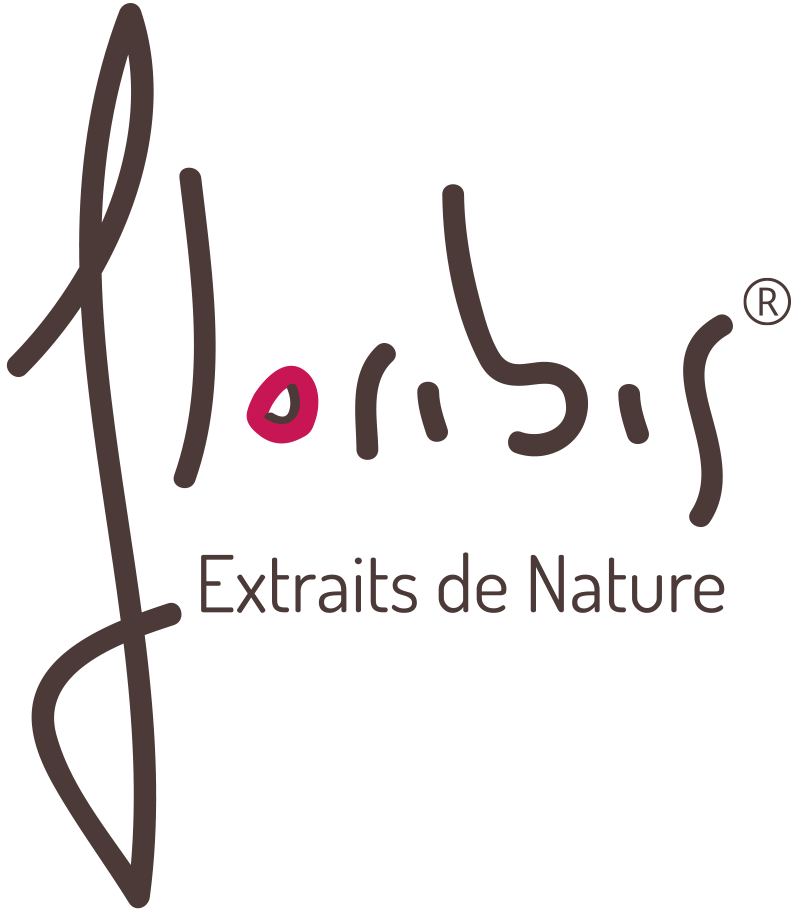 FICHE DE POSTEFICHE DE POSTERéf : ADM-FRM-001Version : 01Date : 11/07/2017 Intitulé du Poste :Directeur des Activités AgricolesDirecteur des Activités AgricolesPrésentation du PosteCatégorie Professionnelle: Cadre – HCLieu d’affectation: VohémarCatégorie Professionnelle: Cadre – HCLieu d’affectation: VohémarCatégorie Professionnelle: Cadre – HCLieu d’affectation: VohémarPositionnement hiérarchique du PosteSupérieur hiérarchique:N+1: Directeur GénéralSubordonnés:- Responsables CulturesSubordonnés:- Responsables CulturesMission PrincipaleMission PrincipaleLe Directeur des Activités Agricoles définit en collaboration avec la Direction Générale la stratégie agricole de Flor Ibis. Il/elle précise les besoins pour répondre aux objectifs agricoles et orchestre leur mise en œuvre. Pour ce faire, il/elle gère au total des équipes représentant plus de 600 personnes.Le Directeur des Activités Agricoles définit en collaboration avec la Direction Générale la stratégie agricole de Flor Ibis. Il/elle précise les besoins pour répondre aux objectifs agricoles et orchestre leur mise en œuvre. Pour ce faire, il/elle gère au total des équipes représentant plus de 600 personnes.ResponsabilitésResponsabilitésDéfinir les itinéraires techniques pour chaque spéculationGérer le planning des équipes, approuver les pointagesAtteindre ses objectifs : force de proposition ; recherche d’amélioration continue de la qualité et de la quantité à produire, en lien étroit avec la R&D et les autres Divisions de l’entreprise (qu’il/elle doit savoir solliciter mais ne pas subir); Obtenir toutes les ressources nécessaires à la réalisation des objectifs (terrain, équipe, matériel végétal, matériel)Reporter par écrit à la Direction Générale de manière bimensuelle. Rédiger un rapport mensuel Assurer une gestion efficace des stocks pour assurer une continuité dans le travailPasser les commandes nécessaires à son activitéDéfinir le budget de ses activités et s’y tenirAider à la réalisation des business planAider au calcul des prix de revientRéaliser des recherches bibliographiques pour rester informé des évolutions dans son domaine et en vue d’améliorer les itinéraires techniques établis.Communiquer efficacement avec les équipes pour que chacun comprenne la direction que prend la DirectionVeiller au respect des procédures d’entretien du matérielDévelopper et entretenir son réseauRespecter la confidentialité des données auxquelles il/elle a accèsDéfinir les itinéraires techniques pour chaque spéculationGérer le planning des équipes, approuver les pointagesAtteindre ses objectifs : force de proposition ; recherche d’amélioration continue de la qualité et de la quantité à produire, en lien étroit avec la R&D et les autres Divisions de l’entreprise (qu’il/elle doit savoir solliciter mais ne pas subir); Obtenir toutes les ressources nécessaires à la réalisation des objectifs (terrain, équipe, matériel végétal, matériel)Reporter par écrit à la Direction Générale de manière bimensuelle. Rédiger un rapport mensuel Assurer une gestion efficace des stocks pour assurer une continuité dans le travailPasser les commandes nécessaires à son activitéDéfinir le budget de ses activités et s’y tenirAider à la réalisation des business planAider au calcul des prix de revientRéaliser des recherches bibliographiques pour rester informé des évolutions dans son domaine et en vue d’améliorer les itinéraires techniques établis.Communiquer efficacement avec les équipes pour que chacun comprenne la direction que prend la DirectionVeiller au respect des procédures d’entretien du matérielDévelopper et entretenir son réseauRespecter la confidentialité des données auxquelles il/elle a accèsDocuments à élaborer et à soumettreDocuments à élaborer et à soumettreRapport mensuel, budget annuelRapport mensuel, budget annuelEtendue du Poste (relations fonctionnelles)Etendue du Poste (relations fonctionnelles)Interne Directeur GénéralDirecteur Général Adjoint / Directeur de SiteResponsable Assurance QualitéResponsable R&DResponsable MaintenanceExterne Clients, FournisseursOutils de TravailOutils de TravailOrdinateur, Téléphone mobile, VoitureOrdinateur, Téléphone mobile, VoitureFormation & CompétencesFormation & CompétencesFormationIngénieur AgronomeExpérienceMinimum 10 ans dans un poste équivalent, expérience en site isolé.Agriculture tropicaleManagementCapable de gérer des grosses équipes avec une mise en place d’un système de contrôle des résultats obtenus pour chaque équipe. Organisationnel Gestion de nombreuses informations, suivi de plusieurs programmes en parallèle, structure des équipes et de leur travail Gestion de l’outil Assurer le bon suivi des entretiens et de manière générale le respect du matérielIndicateurs de PerformanceIndicateurs de PerformanceProduction de chaque spéculationVolume de productionRespect des objectifsRespect du budgetProduction de chaque spéculationVolume de productionRespect des objectifsRespect du budget